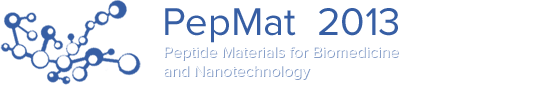 SPONSORSHIP OPPORTUNITIESDear Sir/Madame,On behalf of the organizing committee we kindly inform you that we are organizing the 1st International Conference on Peptide Materials for Biomedicine and Nanotechnology that will be held in Sorrento (Italy) from the 28th to the 31st of October 2013  www.peptidematerials2013.org.During the sessions will be covered all aspects of the subject from materials science, soft matter physics, biophysics, chemistry through to biomedical applications.We are really proud for this and we will do our best to ensure full success of the event. 
Therefore, the  opinion of the Organizing Committee is that this Conference is an excellent occasion to confirm or to increase the presence of Your Organization within the scientific  community participating at this international event, by means of an effective sponsorship policy.As regards sponsorships we have three levels available:Silver: the logo of the sponsor will appear in all the official documents of the Conference (book of abstract, website, circular e-mails, announcement)Euro 1.000,00 + 21% VATGold: Silver + additional materials in the bags of the delegates and exhibited at the conference.Euro 1.500,00 + 21% VATPlatinum: Gold + 10 minutes presentation during the conference (approval of the Scientific Committee required)Euro 2.000,00 + 21% VATThere is also the possibility to sponsor coffee-breaks. In this case during the coffee-break the sponsorship will be adequately publicized to the delegates.Euro 1.000 + 10% VATConfident to find Your Organization interested to this sponsorship opportunity, I remain at your disposal for any clarifications and to discuss which of these possibilities offered may better match the needs of Your Organization.Thanks again for your kind interest to the event.Best regardsMariano VenanziCo-chair 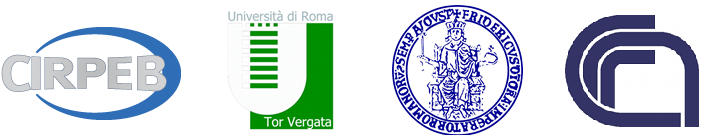 